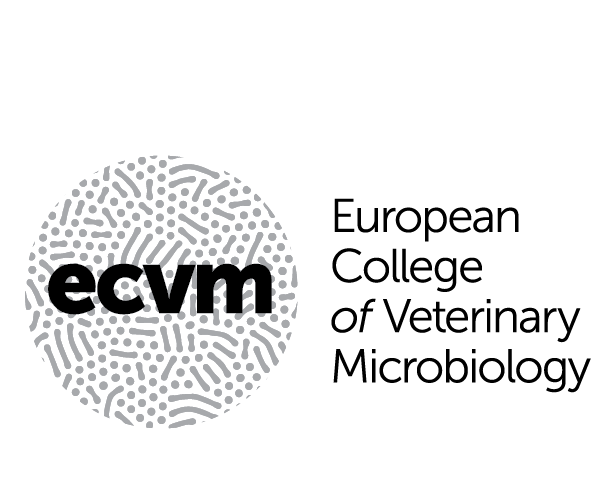 Confirmation of External Placement of a Resident of the European College of Veterinary MicrobiologyThe completed form must be submitted electronically to the Chairperson of the Education Committee and also to the Secretary of the European College of Veterinary Microbiology.  Name of resident:Residency address:E-mail:Address of external placement:Dates of attendance:   Signature of resident:				Date:  Name of Resident’s Supervisor:Signature of Resident’s Supervisor:				Date:  DeclarationI hereby confirm that  ……………………………………………………………………..:Attended on the dates indicatedReceived training in the following technique(s) (please list): ………………………Any additional comments1:       …………………………………………………………………..Name of responsible person2: Position:Signature			Date:  